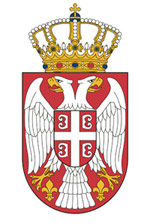 РЕПУБЛИКА СРБИЈАМИНИСТАРСТВО КУЛТУРЕ И ИНФОРМИСАЊА, Београд, Влајковићева  3 КОНКУРСНА ДОКУМЕНТАЦИЈА ЗА ЈАВНУ НАБАВКУ У ПРЕГОВАРАЧКОМ ПОСТУПКУ БЕЗ ОБЈАВЉИВАЊА ПОЗИВА ЗА ПОДНОШЕЊЕ ПОНУДА(Редни број: П - 11/2015)УСЛУГЕ ПИСАНОГ И ИНТЕРНЕТ СЕРВИСА ВЕСТИБрој: 404-02-58/2015-07/3Датум: новембар 2015. године   На основу чл. 36. ст. 1. тач. 2) и 61. Закона о јавним набавкама („Сл. гласник РС” бр. 124/2012 68/15 у даљем тексту: Закон), чл. 5. Правилника о обавезним елементима конкурсне документације у поступцима јавних набавки и начину доказивања испуњености услова („Сл. гласник РС” бр. 29/2013 и 104/13), Mишљења Управе за јавне набавке број: 404-02-3660/15  од 19.10.2015. године, Одлуке о покретању поступка јавне набавке број: 404-02-58/2015-07/1  и Решења о образовању комисије за јавну набавку број: 404-02-58/2015/2  припремљена је:КОНКУРСНА ДОКУМЕНТАЦИЈАу преговарачком поступку без објављивања позива за подношење понуда за јавну набавку - Услуге писаног и  Интернет сервиса вестиредни број ЈН: П-11/2015 Конкурсна документација садржи:УКУПАН БРОЈ СТРАНА: 33I        ОПШТИ ПОДАЦИ О ЈАВНОЈ НАБАВЦИ Назив, адреса и интернет страница наручиоца: Министарство културе и информисања - Београд, Влајковићева 3, www.kultura.gov.rs.Врста поступка: Јавна набавка спроводи се у преговарачком поступку без објављивања позива за подношење понуда, на основу члана 36. став 1. тачка 2)  до 6) Закона о јавним набавкама (ако због техничких, односно уметничких разлога предмета јавне набавке или из разлога повезаних са заштитом искључивих права, набавку може извршити само одређени понуђач) и члана 36. став 6. Закона о јавним набавкама.Наручилац је дана 14.10.2015. године упутио захтев за мишљење о основаности примене преговарачког поступка без објављивања позива за подношење понуда број захтева: 404-02-58/2015-07. Позитивно мишљење УЈН број: 404-02-3660/15 од 19.10.2015. године, Наручилац је примио дана 23.10.2015. године под деловодним бројем: 404-02-57/2015-07. 3.  Предмет јавне набавке: Услуге писаног и Интернет сервиса вести за потребе Министарства  културе и информисања.   4.	 Поступак се спроводи ради закључења уговора о предметној јавној набавци. 5. Контакт: vesna.maricki.ostojic@kultura.gov.rs,  vukica.kilibarda@kultura.gov.rs  или  на адресу Министарство културе и информисања - Београд, Влајковићева 3 .II     ПОДАЦИ О ПРЕДМЕТУ ЈАВНЕ НАБАВКЕОпис предмета набавке:            Услуге писаног и Интернет сервиса вести за потребе Министарства  културе и             информисања.Предмет јавне набавке је обликован у 2 партије:	Партија 1 - Писани сервис вести	Ознака из општег речника набавке: 92400000 - Услуге новинске агенције	Партија 2 - Интернет сервис вести	Ознака из општег речника набавке: 92400000 - Услуге новинске агенцијеIII-1  ТЕХНИЧКА СПЕЦИФИКАЦИЈА – ВРСТА И ОПИС ПРЕДМЕТА ЈАВНЕ НАБАВКЕ ЗА ПАРТИЈУ 1Врста услуге      Услуге новинских агенција.Техничке карактеристике (спецификације), количине и опис Услуге писаног сервиса вести НОВИНСКЕ АГЕНЦИЈЕ ,,БЕТА ПРЕСС“ Д.О.О, са седиштем у Београду, ул. Краља Милана број 4, подразумевају писани сервис вести који садржи у просеку 250 информација, а емитује се путем Дневног сервиса који укључује вести из области политике, друштва, културе и медија, преглед писане штампе, недељну и дневну најаву догађаја у земљи, региону и свету и  Економског сервиса који садржи актуелне економске и привредне информације  из целог света са нагласком на земљу и регион.Квалитет Агенција је дужна да пружа услуге у складу са важећим прописима, стандардима и правилима струке за ову врсту посла, сходно датој понуди и Техничким спецификацијама. Начин спровођења контроле и обезбеђивање гаранције квалитета У случају утврђених недостатака у квалитету и квантитету извршених услуга Наручилац задржава право да захтева снижење цене или да захтева испуњење уз давање накнадног рока који не може бити дужи од 8 дана.  Кад је Наручилац захтевао испуњење, па га није добио у разумном року, може изјавом раскинути уговор. Рок извршења услуге 		Услуга се врши континуирано током читавог трајања Уговора. Уговор ступа на снагу даном закључења и траје  најдуже  до 15.12.2016. године.Напомена: Изабрани Понуђач под материјалном и моралном одговорношћу прихвата обавезу да реализује предметне услуге у складу са наведеном Техничком спецификацијом.  Датум                                                                                Потпис овлашћеног лица _____________                                                                  ______________________________                                                                М.П.III-2  ТЕХНИЧКА СПЕЦИФИКАЦИЈА – ВРСТА И ОПИС ПРЕДМЕТА ЈАВНЕ НАБАВКЕ ЗА ПАРТИЈУ 2Врста услуге     Услуге новинских агенција.Техничке карактеристике (спецификације), количине и опис    Услуге Интернет сервиса вести ,,ФОНЕТ“ НОВИНСКО-ИЗДАВАЧКОГ ПРЕДУЗЕЋЕ Д.О.О, са седиштем у Београду, ул. Кнез Михаилова број 21/V,  подразумевају извештавање у видео и фото формату са најважнијих догађаја из надлежности Министарства  културе и информисања,као из    области политике, друштва и  економије кроз:  -ONLINE СЕРВИС ВЕСТИ ТВ/ВИДЕО ВЕСТИ-са најмање 100 ТВ клипова свакодневно;-ONLINE ДНЕВНИ СЕРВИС ФОТО ВЕСТИ-са најмање 200 колор фотографија са најважнијих догађаја у земљи и региону.Квалитет Агенција је дужна да пружа услуге у складу са важећим прописима, стандардима и правилима струке за ову врсту посла, сходно датој понуди и Техничким спецификацијама. Начин спровођења контроле и обезбеђивање гаранције квалитета У случају утврђених недостатака у квалитету и квантитету извршених услуга Наручилац задржава право да захтева снижење цене или да захтева испуњење уз давање накнадног рока који не може бити дужи од 8 дана.  Кад је Наручилац захтевао испуњење, па га није добио у разумном року, може изјавом раскинути уговор. Рок извршења услуге слуга се врши континуирано током читавог трајања Уговора. Уговор ступа на снагу даном закључења и траје  најдуже до 15.12.2016. године.Напомена: Изабрани Понуђач под материјалном и моралном одговорношћу прихвата обавезу да реализује предметне услуге у складу са наведеном Техничком спецификацијом.   Датум                                                                           Потпис овлашћеног лица _____________                                                             ______________________________                                                                      М.П.IV  УСЛОВИ ЗА УЧЕШЋЕ У ПОСТУПКУ ЈАВНЕ НАБАВКЕ ИЗ  ЧЛ. 75. И 76. ЗЈН И  УПУТСТВО КАКО СЕ ДОКАЗУЈЕ ИСПУЊЕНОСТ ТИХ УСЛОВАОбавезни услови и додатни услови за учешће у поступку јавне набавке из члана 75. и76. Закона и упутство како се доказује испуњеност тих услова Понуђач мора да докаже: 1)   да   је   регистрован   код   надлежног   органа,    односно   уписан   у одговарајући регистар;2) да он и његов законски заступник није осуђиван за неко од кривичних дела као члан организоване криминалне групе, да није осуђиван за кривична дела против привреде, кривична дела против животне средине, кривично дело примања или давања мита, кривично дело преваре;3) да му није изречена мера забране обављања делатности, која је на снази у време објављивања позива за подношење понуда;4) да је измирио доспеле порезе, доприносе и друге јавне дажбине у складу са прописима Републике Србије или стране државе када има седиште на њеној територији;5) да ће важећу дозволу надлежног органа за обављање делатности која је предмет јавне набавке, ако је таква дозвола предвиђена посебним прописом (члан 75.став 1. тачка 5) Закона о јавним набавкама) доставити уз понуду, у копији.6) да је поштовао обавезе које произлазе из важећих прописа о заштити на раду, запошљавању и условима рада, заштити животне средине, као и да понуђач гарантује да је ималац права интелектуалне својине.	Доказ: У складу са чланом 77. став 4. Закона о јавним набавкама, испуњеност обавезних услова прописаних чланом 75. Закона о јавним набавкама, понуђач доказује достављањем изјаве којом под материјалном и кривичном одговорношћу потврђује да испуњава наведене услове. 		Наручилац може пре доношења одлуке о додели уговора писмено затражити од понуђача  да у року од пет дана од дана позива наручиоца достави на увид оригинал или оверену копију свих или појединих доказа.		Ако понуђач у остављеном року који не достави на увид оригинал или оверену копију тражених доказа, наручилац ће његову понуду одбити као неприхватљиву.	Понуђач је дужан да без одлагања писмено обавести наручиоца о било којој промени у вези са испуњеношћу услова из поступка јавне набавке, која наступи до доношења одлуке, односно закључења уговора, односно током важења уговора о јавној набавци и да је документује на прописани начин.		Понуђач који је уписан у регистар понуђача, није дужан да доставља доказе који су јавно доступни на интернет страницама надлежних органа ако наведе интернет страницу на којој су тражени подаци (докази) јавно доступни.V     УПУТСТВО ПОНУЂАЧИМА КАКО ДА САЧИНЕ ПОНУДУ1. ЈЕЗИК ПОНУДЕ	Наручилац је припремио конкурсну документацију и спрoводиће поступак јавне набавке на српском језику, укључујући и захтеве и одговоре на захтеве за додатне информације или појашњења у вези са припремањем понуде, у вези са чланом 63. став 3. ЗЈН.	Понуда и остала документација која се односи на понуду морају бити на српском језику. Уколико је неки доказ или документ на страном језику, исти мора бити преведен на српски језик од стране овлашћеног судског тумача.2. ОБЈАШЊЕЊА КОНКУРСНЕ ДОКУМЕНТАЦИЈЕ      Заинтересовано лице може, у писаном облику, тражити од наручиоца додатне информације или појашњења у вези са припремањем понуде најкасније пет дана пре истека рока за подношење понуда.	Наручилац ће у року од три дана од дана пријема захтева из става 1. овог одељка, у писаном облику одговорити заинтересованом лицу које је поставило питање и одговор објавити на Порталу јавних набавки и интернет страници наручиоца www.kultura.gov.rs.Пожељно је да понуђач питања достави са  назнаком: „ПИТАЊА у вези са jавном набавком у преговарачком поступку без објављивања позива за подношење понуда – Услуге писаног и Интернет сервиса вести за потребе Министарства  културе и информисања, број: П-11/2015“Питања се могу поставити на адресу е-поште:   vesna.maricki.ostojic@kultura.gov.rs ,   vukica.kilibarda@kultura.gov.rs  или на адресуМинистарство културе и информисања - Београд, Влајковићева 3 .		Питање треба да буде достављено са печатом и потписом овлашћеног лица Понуђача – скениран документ уколико се поставља путем е-поште. Пожељно је да у прилогу овог документа Понуђач пошаље питања и у Word формату, ради бржег и ефикаснијег одговора (без преписивања питања) од стране Наручиоца.		Тражење додатних информација и објашњења у вези са припремом понуде телефоном није дозвољено.     	 Комуникација се  у поступку јавне набавке врши на начин одређен чланом 20. ЗЈН и то писаним путем, односно путем поште или електронске поште. 3. ПОДАЦИ О НАЧИНУ, МЕСТУ И РОКУ ЗА ПОДНОШЕЊЕ ПОНУДА	Понуђач понуду подноси непосредно или путем поште у затвореној коверти или кутији. Понуду доставити на адресу Министарства културе и информисања, Београд, Влајковићева 3, са назнаком: „ПОНУДА ЗА ЈАВНУ НАБАВКУ У ПРЕГОВАРАЧКОМ ПОСТУПКУ БЕЗ ОБЈАВЉИВАЊА ПОЗИВА ЗА ПОДНОШЕЊЕ ПОНУДА-УСЛУГЕ ПИСАНОГ И ИНТЕРНЕТ СЕРВИСА ВЕСТИ, БРОЈ: П-11/2015– НЕ ОТВАРАТИ“. На полеђини коверте назначити назив и адресу понуђача, телефон и особу за контакт.  Благовремена понуда је понуда која је поднета Наручиоцу најкасније до  14:00 часова, дана 01. децембра 2015. године. 	Неблаговременом ће се сматрати понуда која није примљена од стране наручиоца до назначеног датума и часа.4. ИНФОРМАЦИЈЕ НАКОН ПОДНОШЕЊА ПОНУДЕНаручилац може писаним путем захтевати додатна објашњења од понуђача као и извршити непосредну проверу (контролу) код понуђача у вези са свим наводима датим у понуди. Понуђач је дужан да поступи по захтеву Наручиоца и то да достави тражена објашњења и да захтевану проверу омогући Наручиоцу.Контролу обављају представници Наручиоца, о чему се сачињава записник у вези извршене контроле. Уколико Наручилац утврди да је понуђач доставио нетачне податке та понуда ће бити одбијена као неприхватљива. Наручилац упозорава Понуђача да је давање неистинитих података у понуди и необавештавање наручиоца о промени података у погледу услова за учешће у поступку, основ за прекршајну одговорносту, у смислу члана  170. став 1. тачка 3) ЗЈН и основ за Негативну референцу у смислу члана 82. став 1. тачка 3) ЗЈН.5. ИЗРАДА ПОНУДЕПонуђач мора да достави понуду у писаном облику, јасну и недвосмислену, читко написану, оверену печатом понуђача, са потписом овлашћеног лица понуђача и са захтеваним доказима – Изјавом о испуњавању услова за учешће у поступку јавне набавке, на начин дефинисан конкурсном документацијом.Понуда се саставља тако што понуђач уписује тражене податке у обрасцима који су дати у конкурсној документацији. Обрасци треба да буду попуњени, оверени печатом понуђача и потписани од стране овлашћеног лица понуђача.Обрасце дате у конкурсној документацији понуђачи треба да попуне читко, како би могла да се утврди стварна садржина понуде, а овлашћено лице понуђача исте потписује и оверава печатом. Уколико је неопходно да понуђач исправи грешке које је направио приликом састављања понуде и попуњавања образаца из конкурсне документације, треба да поред такве исправке стави потпис особе или особа које су потписале образац понуде и печат понуђача.Понуђач мора да испуни захтеве који су наведени у делу конкурсне документације под  називом ТЕХНИЧКА СПЕЦИФИКАЦИЈА, а у супротном понуда ће бити одбијена као неодговарајућа.Прихватљива понуда је понуда која је благовремена, коју наручилац није одбио због битних недостатака, која је одговарајућа, која не ограничава, нити условљава права наручиоца или обавезе понуђача и која не прелази износ процењене вредности јавне набавке.6. РОК ВАЖЕЊА ПОНУДЕ	           Рок важења понуде не може бити краћи од 30 дана од дана отварања понуда.             У складу са чланом  90. став 2. и 3. ЗЈН  у случају истека рока важења понуде, наручилац је дужан да у писаном облику затражи од понуђача продужење рока важења понуде. Понуђач који прихвати захтев за продужење рока важења понуде не може мењати понуду. 7. ИСКЉУЧЕЊЕ ПОНУДА	Биће рангиране само прихватљиве понуде, понуде које су благовремено предате наручиоцу и које испуњавају захтеве из конкурсне документације и ЗЈН.Неприхватљиве  понуде ће бити одбијене. Чланом 3. став 1. тачка 33)  ЗЈН је предвиђено да је прихватљива понуда она понуда која је благовремена, коју наручилац није одбио због битних недостатака, која је одговарајућа, која не ограничава, нити условљава права наручиоца или обавезе понуђача и која не прелази износ процењене вредности јавне набавке.Чланом 106. ЗЈН је предвиђено да ће Наручилац одбити понуду ако:1) понуђач не докаже да испуњава обавезне услове за учешће;2) понуђач не докаже да испуњава додатне услове;3) понуђач није доставио тражено средство обезбеђења;4) је понуђени рок важења понуде краћи од прописаног;5) понуда садржи друге недостатке због којих није могуће утврдити стварну садржину понуде или је није могуће упоредити са другим понудама.8.   УЧЕСТВОВАЊЕ У ЗАЈЕДНИЧКОЈ ПОНУДИ ИЛИ КАО ПОДИЗВОЂАЧ	У предметном поступку није утврђена могућност за учествовање у заједничкој понуди или као подизвођач. 9.  ПОДИЗВОЂАЧ	Како понуђачу није дозвољено да извршење предметне набавке делимично повери подизвођачу, то се и не доказује испуњеност услова од стране подизвођача. 10.  ОБАВЕШТЕЊЕ О САСТАВНОМ ДЕЛУ ЗАЈЕДНИЧКЕ ПОНУДЕ 	Понуду не може поднети група понуђача, па се и не доказује испуњеност услова у заједничкој понуди.11. ВАРИЈАНТНА ПОНУДА	Подношење понуде са варијантама није дозвољено. 	Ако Понуђач поднесе понуду са варијантом иста ће бити одбијена као неприхватљива.12. ПАРТИЈЕПредметна јавна набавка је обликована у 2 партије:	Партија 1 - Писани сервис вести	Партија 2 - Интернет сервис вести13. НАЧИН ИЗМЕНЕ, ДОПУНЕ И ОПОЗИВА ПОНУДЕ У СМИСЛУ ЧЛАНА 87. СТАВ 6. ЗЈНУ року за подношење понуде понуђач може да измени, допуни или опозове своју понуду, на исти начин на који је поднео и саму понуду - непосредно или путем поште у затвореној коверти или кутији. У случају измене, допуне или опозива понуде, понуђач треба на коверти или кутији да назначи назив понуђача, адресу и телефон, као и име и презиме овлашћеног лица за контакт. Измену, допуну или опозив понуде треба доставити на адресу: Министарство културе и информисања,Београд, Влајковићева 3-ПИСАРНИЦА-са назнаком:	„Измена понуде за jавну набавку у преговарачком поступку без објављивања позива за подношење понуда – Услуге писаног и Интернет сервиса вести за потребе Министарства  културе и информисања, број: П-11/2015“или „Допуна понуде за jавну набавку у преговарачком поступку без објављивања позива за подношење понуда – Услуге писаног и Интернет сервиса вести за потребе Министарства  културе и информисања, број: П-11/2015“или  „Опозив понуде понуде за jавну набавку у преговарачком поступку без објављивања позива за подношење понуда – Услуге писаног и Интернет сервиса вести за потребе Министарства  културе и информисања, број: П-11/2015“15. ВАЛУТА И НАЧИН НА КОЈИ МОРА БИТИ НАВЕДЕНА И ИЗРАЖЕНАЦЕНА У ПОНУДИ	Понуђач мора у понуди да изрази јединичну и укупну цену услуга у динарима,  са ПДВ-ом и без ПДВ-а.Понуђена цена је фиксна, те се не може мењати током реализације уговора.            Ако је у понуди исказана неуобичајено ниска цена, Наручилац ће поступити у складу са чланом 92. ЗЈН.16. ПОДАЦИ О НАДЛЕЖНИМ ОРГАНИМА ГДЕ СЕ МОГУ БЛАГОВРЕМЕНО ДОБИТИ ИСПРАВНИ ПОДАЦИ О ПОРЕСКИМ ОБАВЕЗАМА, ЗАШТИТИ ЖИВОТНЕ СРЕДИНЕ, ЗАШТИТИ ПРИ ЗАПОШЉАВАЊУ, УСЛОВИМА РАДА И СЛ. А КОЈИ СУ ВЕЗАНИ ЗА ИЗВРШЕЊЕ УГОВОРА О ЈАВНОЈ НАБАВЦИ Подаци о пореским обавезама се могу добити у Пореској управи, (Министарства финансија, Република Србија) Саве Мишковића 3-5, Београд, Интернет адреса: www.poreskauprava.gov.rs. Посредством државног органа Пореске управе, могу се добити исправне информације о адресама и контакт телефону ограна или службе територијалне аутоноије или локалне самоуправе о пореским обавезама које администрирају ови органи;Подаци о заштити животне средине се могу добити у Агенцији за заштиту животне средине, Руже Јовановић 27а, Београд, Интернет адреса: www.sepa.gov.rs., и у Министарству пољопривреде и заштите животне средине Републике Србије, Немањина 22-26, Београд, Интернет адреса: www.mpzzs.gov.rs.); Подаци о заштити при запошљавању и условима рада се могу добити у Министарству за рад, запошљавање, борачка и социјална питања, Немањина 22-26, Београд, Интернет адреса: www.minrzs.gov.rs.     17. НАЧИН, РОК И УСЛОВИ  ПЛАЋАЊАПлаћање се врши, на основу уредне фактуре за пружене услуге сервиса вести коју пружалац  доставља Наручиоцу крајем месеца за услугу извршену у претходном месецу.     Пружалац  је дужан приликом закључења уговора, а најкасније у року од 10 дана од дана закључења уговора достави уредно потписану сопствену бланко меницу, без  жираната у корист наручиоца, са овлашћењем за попуњавање у висини од 10%  вредности уговора без ПДВ-а са клаузулом „безусловна“, „платива на први позив“, не може садржати додатне услове за исплату краће рокове од рокова које је одредио Наручилац или мањи износ од онога који је одредио Наручилац, као средство финансијског обезбеђења за добро извршење посла. Меница мора да  важи десет дана дуже од истека рока важења уговора. Меница мора бити регистрована у Регистру меница Народне банке Србије, а као доказ понуђач уз меницу доставља копију захтева за регистрацију менице, овереног од стране своје пословне банке. Менично овлашћење мора бити потписано и оверено, у складу са Законом о платном промету (,,Сл. лист СРЈ“  бр. 3/02 , 5/03 , ,,Сл. гласник РС“ бр. 43/04 , 62/06 , 111/09 – др. закон, 31/11). Менично овлашћење изабрани понуђач даје на обрасцу који сачињава Наручилац, који представља саставни део конкурсне документације за предметну јавну набавку.Са меницом и меничним овлашћењем изабрани понуђач је дужан да достави и копију картона депонованих потписа, ОП образац – оверен потпис лица овлашћеног  за заступање и доказ о регистрацији менице. Картон депонованих потписа који се прилаже мора да буде издат од пословне банке коју понуђач наводи у меничном овлашћењу – писму. У случају промене лица овлашћеног за заступање менично овлашћење – писмо остаје на снази. Потпис овлашћеног лица на меници и меничном овлашћењу – писму мора бити идентичан са потписом са картона депонованих потписа.Уколико пружалац услуге  приликом закључења уговора, а најкасније у року од десет дана од дана закључења уговора не достави средство финансијског обезбеђења на начин и под условима   из става 1. – 3, уговор ће бити раскинут.18. РОК ИЗВРШЕЊА	 Уговор ступа на снагу даном закључења и траје  накасније до 15.12.2016. године.             Наручилац може једнострано раскинути уговор у случају да Понуђач не  испуњава или неблаговремено испуњава своје уговором преузете обавезе. 	О својој намери да раскине уговор Наручилац ће у писаној форми обавестити Понуђача.	Уговор ће се сматрати раскинутим по протеку рока од 15 дана од дана пријема писаног обавештења из претходног става.	Наручилац  може раскинути Уговор и у другим случајевима који су регулисани на начин и под условима утврђеним Законом о облигационим односима.19. ЗАШТИТА ПОВЕРЉИВОСТИ ПОДАТАКАСвака страница понуде која садржи податке који су поверљиви треба у горњем десном углу да садржи ознаку ,,ПОВЕРЉИВО”, печат понуђача и потпис овлашћеног лица понуђача.У складу са чланом  14. став 1. ЗЈН Наручилац је дужан да: чува као поверљиве све податке о понуђачима садржане у понуди које је као такве, у складу са законом, понуђач означио у понуди. Понуђач је дужан да наведе на основу ког прописа је одређени податак означио као поверљив и да то образложи. У противном наручилац ће заинтересованим лицима омогућити увид у смислу члана 110. ЗЈН. Нпр. Чланом 4. став 1. Закона о заштити пословне тајне је предвиђено да „Пословном тајном, у смислу овог закона, сматра се било која информација која има комерцијалну вредност зато што није опште позната нити је доступна трећим лицима која би њеним коришћењем или саопштавањем могла остварити економску корист, и која је од стране њеног држаоца заштићена одговарајућим мерама у складу са законом, пословном политиком, уговорним обавезама или одговарајућим стандардима у циљу очувања њене тајности, а чије би саопштавање трећем лицу могло нанети штету држаоцу пословне тајне. У случају да се понуђач позива на ову одредбу мора да образложи детаљно основаност позивања на исту. Понуђач може да се позове и на други пропис који регулише ову област али такође мора да да детаљно образложење.Неће се сматрати поверљивим докази о испуњености обавезних услова, цена и други подаци из понуде који су од значаја за примену елемената критеријума и рангирање понуде.Наручилац je дужан да чува као поверљиве све податке о понуђачима садржане у понуди који су посебним прописом утврђени као поверљиви и које је као такве понуђач означио у понуди.Наручилац ће одбити да да информацију која би значила повреду поверљивости података добијених у понуди.Наручилац ће чувати као пословну тајну имена заинтересованих лица, понуђача и податке о поднетим понудама до отварања понуда.20. ДОДАТНО ОБЕЗБЕЂЕЊЕ ИСПУЊЕЊА УГОВОРНИХ ОБАВЕЗА ПОНУЂАЧА КОЈИ СЕ НАЛАЗЕ НА СПИСКУ НЕГАТИВНИХ РЕФЕРЕНЦИ	        Понуђач који се налази на списку негативних референци који води Управа за јавне набавке, у складу са чланом 83. Закона, а који има негативну референцу за предмет набавке који није истоврстан предмету ове јавне набавке, а уколико таквом понуђачу буде додељен уговор, дужан је да у тренутку закључења уговора преда наручиоцу банкарску гаранцију за добро извршење посла, која ће бити са клаузулама: безусловна и платива на први позив. Банкарска гаранција за добро извршење посла издаје се у висини од 15%,  од укупне вредности уговора без ПДВ-а, са роком важности који је 30 (тридесет) дана дужи од истека рока за коначно извршење посла. Ако се за време трајања уговора промене рокови за извршење уговорне обавезе, важност банкарске гаранције за добро извршење посла мора да се продужи.21. КРИТЕРИЈУМ ЗА ДОДЕЛУ УГОВОРА        Критеријум за доделу уговора је најнижа понуђена цена. Одлука о додели уговора донеће се применом критеријума најнижа понуђена цена, постигнута у поступку преговарања. 	      22. ТРОШКОВИ ИЗРАДЕ ПОНУДЕТрошкови израде понуде, сачињавања и прибављања неопходних доказа који се прилажу уз понуду, падају на терет понуђача.У складу са чланом 88. ЗЈН:  (1) Понуђач може да у оквиру понуде достави укупан износ и структуру трошкова припремања понуде.(2) Трошкове припреме и подношења понуде сноси искључиво понуђач и не може тражити од наручиоца накнаду трошкова.(3) Ако је поступак јавне набавке обустављен из разлога који су на страни наручиоца, наручилац је дужан да понуђачу надокнади трошкове израде узорка или модела, ако су израђени у складу са техничким спецификацијама наручиоца и трошкове прибављања средства обезбеђења,  под условом да је понуђач тражио накнаду тих трошкова у својој понуди.23. ЗАШТИТА ПРАВА ПОНУЂАЧАПоступак заштите права понуђача регулисан је одредбама члана 138 – 167. ЗЈН.Захтев за заштиту права може да поднесе понуђач, заинтересовано лице или пословно удружење у њихово име. Такође овај захтев може да поднесе Управа за јавне набавке, Државна ревизорска институција,  јавни правобранилац и грађански надзорник, у складу са чланом 148. став 3. ЗЈН.Захтев за заштиту права подноси се Републичкој комисији за заштиту права у поступцима јавних набавки, а предаје наручиоцу. Примерак захтева за заштиту права подносилац истовремено доставља Републичкој комисији. Захтев за заштиту права се доставља непосредно, електронском поштом, факсом или препорученом пошиљком са повратницом.Захтев за заштиту права може се поднети у току целог поступка јавне набавке, против сваке радње наручиоца, осим ако ЗЈН-ом није другачије одређено.Захтев за заштиту права којим се оспорава врста поступка, садржина позива за подношење понуда или конкурсне документације сматраће се благовременим ако је примљен од стране наручиоца најкасније три дана пре истека рока за подношење понуда, без обзира на начин достављања.После доношења одлуке о додели уговора или одлуке о обустави поступка, рок за подношење захтева за заштиту права је пет дана од дана пријема одлуке.О поднетом захтеву за заштиту права наручилац обавештава све учеснике у поступку јавне набавке, односно објављује обавештење о поднетом захтеву на Порталу јавних набавки, најкасније у року од два дана од дана пријема захтева за заштиту права.Као доказ о уплати таксе, у смислу члана 151. став 1. тачка 6) ЗЈН, прихватиће се:1. Потврда о извршеној уплати таксе из члана 156. ЗЈН која садржи следеће елементе:(1) да буде издата од стране банке и да садржи печат банке;(2) да представља доказ о извршеној уплати таксе, што значи да потврда мора дасадржи податак да је налог за уплату таксе, односно налог за преноссредстава реализован, као и датум извршења налога;(3) износ таксе из члана 156. ЗЈН чија се уплата врши;(4) број рачуна: 840-30678845-06;(5) шифру плаћања: 153 или 253;(6) позив на број: подаци о броју или ознаци јавне набавке поводом које сеподноси захтев за заштиту права;(7) сврха: такса за ЗЗП; назив наручиоца; број или ознакa јавне набавке поводомкоје се подноси захтев за заштиту права;(8) корисник: буџет Републике Србије;(9) назив уплатиоца, односно назив подносиоца захтева за заштиту права закојег је извршена уплата таксе;(10) потпис овлашћеног лица банке.2. Налог за уплату, први примерак, оверен потписом овлашћеног лица и печатом банке или поште, који садржи и све друге елементе из потврде о извршеној уплати таксе наведене под тачком 1.3. Потврда издата од стране Републике Србије, Министарства финансија, Управеза трезор, потписана и оверена печатом, која садржи све елементе из потврде о извршеној уплати таксе из тачке 1, осим оних наведених под (1) и (10), за подносиоце захтева за заштиту права који имају отворен рачун у оквиру припадајућег консолидованог рачуна трезора, а који се води у Управи за трезор (корисници буџетских средстава, корисници средстава организација за обавезно социјално осигурање и други корисници јавних средстава);4. Потврда издата од стране Народне банке Србије, која садржи све елементе из потврде о извршеној уплати таксе из тачке 1, за подносиоце захтева за заштиту права (банке и други субјекти) који имају отворен рачун код Народне банке Србије у складу са законом и другим прописом.У поступцима заштите права износи такси које је дужан да уплати подносилац захтева су:1. Такса за жалбу на закључак Управе за јавне набавке из члана 83. Закона о јавним набавкама:У поступку по жалби на закључак Управе за јавне набавке из члана 83. Закона о јавнимнабавкама, без обзира на то колика је процењена вредност јавне набавке или понуђена цена понуђача којем је додељен уговор, као и без обзира на врсту поступка јавне набавке износи 15.000 динара.2. Такса за захтев за заштиту права поднет у поступку јавне набавке мале вредности и преговарачком поступку јавне набавке без објављивања позива за подношење понуда:У поступку јавне набавке мале вредности и у преговарачком поступку без објављивањапозива за подношење понуда, такса износи 40.000 динара, без обзира на то:- да ли се захтевом за заштиту права оспоравају радње наручиоца предузете пре илипосле истека рока за подношење понуда;- да ли је поступак јавне набавке обликован по партијама;- колика је процењена вредност јавне набавке;- колико износи понуђена цена понуђача коме је додељен уговор о јавној набавци.3. Такса за захтев за заштиту права поднет у јединственом поступку јавне набавке (без партија):1) Уколико се захтевом за заштиту права оспорава врста поступка јавне набавке, садржина позива за подношење понуда или пријава, односно садржина конкурсне документације или друге радње наручиоца предузете пре истека рока за подношење понуда (пријава), такса износи 80.000 динара у свим врстама поступака јавних набавки (осим у поступку јавне набавке мале вредности и у преговарачком поступку без објављивања позива за подношење понуда), без обзира на то колика је процењена вредност јавне набавке;2) Уколико се захтевом за заштиту права оспорава одлука о додели уговора о јавној набавци, висина таксе се у свим врстама поступака јавних набавки (осим у поступку јавне набавке мале вредности и у преговарачком поступку без објављивања позива за подношење понуда), одређује према понуђеној цени понуђача коме је додељен уговор (без урачунатог ПДВ-а), па ако та цена не прелази 80.000.000 динара такса износи 80.000 динара, а ако та цена прелази 80.000.000 динара, такса износи 0,1 % те цене.3) Уколико се захтевом за заштиту права оспоравају радње наручиоца предузете после истека рока за подношење понуда (пријава), изузев одлуке о додели уговора о јавној набавци, висина таксе се у свим врстама поступака јавних набавки (осим у поступку јавне набавке мале вредности и у преговарачком поступку без објављивања позива за подношење понуда), одређује према процењеној вредности јавне набавке, па ако та вредност не прелази 80.000.000 динара такса износи 80.000 динара, а ако та вредност прелази 80.000.000 динара такса износи 0,1% процењене вредности јавне набавке.4. Такса за захтев за заштиту права поднет у поступку јавне набавке који је обликован по партијама:1) Уколико се захтевом за заштиту права оспорава врста поступка јавне набавке, садржина позива за подношење понуда или пријава, односно садржина конкурсне документације или друге радње наручиоца предузете пре истека рока за подношење понуда (пријава), такса износи 80.000 динара у свим врстама поступака јавних набавки(осим у поступку јавне набавке мале вредности и у преговарачком поступку без објављивања позива за подношење понуда), без обзира на то колика је укупна процењена вредност јавне набавке (збир процењених вредности свих партија) и без обзира на то колика је процењена вредност појединачне партије у којој се подноси захтев за заштиту права;2)  Уколико се захтевом за заштиту права оспоравају радње наручиоца предузете после истека рока за подношење понуда (пријава), укључујући и одлуку о додели уговора о јавној набавци и одлуку о обустави поступка јавне набавке, висина таксе се у свим врстама поступака јавних набавки, осим у поступку јавне набавке мале вредности у преговарачком поступку без објављивања позива за подношење понуда, одређује према укупној процењеној вредности јавне набавке (збир свих партија), без обзира на процењену вредност појединачне партије у којој се подноси захтев за заштиту, па ако укупна процењена вредност јавне набавке не прелази 80.000.000 динара такса износи 80.000 динара, а ако укупна процењена вредност јавне набавке прелази 80.000.000 динара такса износи 0,1% процењене вредности јавне набавке.24. НАКНАДА ЗА КОРИШЋЕЊЕ ПАТЕНАТА И ОДГОВОРНОСТ ЗА ПОВРЕДУ ЗАШТИЋЕНИХ ПРАВА ИНТЕЛЕКТУАЛНЕ СВОЈИНЕНaкнaду зa кoришћeњe пaтeнaтa, кao и oдгoвoрнoст зa пoврeду зaштићeних прaвa  интeлeктуaлнe свojинe трeћих лицa снoси пoнуђaч.25. ОБАВЕЗЕ ПОНУЂАЧА ПО ЧЛАНУ 74. СТАВ 2. И 75. СТАВ 2. ЗЈН-АПонуђач је дужан да у понуди наведе да је поштовао обавезе које произлазе из важећих прописа о заштити на раду, запошљавању и условима рада, заштити животне средине, као и да гарантује да је ималац права интелектуалне својине. Образац изјаве је дат у конкурсној документацији. Накнаду за коришћење патената, као и одговорност за повреду заштићених права интелектуалне својине трећих лица, сноси понуђач.VI  ЕЛЕМЕНТИ УГОВОРА О КОЈИМА ЋЕ СЕ ПРЕГОВАРАТИ  И НАЧИН ПРЕГОВАРАЊА        Отварање понуда ће се обавити јавно, по истеку рока за подношење понуда, 01. 12. 2015. године, у 14:30 часова, на адреси Наручиоца, Министарства културе и информисања,   Београд, Влајковићева 3, I спрат.        По окончању поступка отварања понуде, уколико поднета понуда испуњава све захтеве из конкурсне документације, одмах ће се приступити преговарачком поступку. Понуђач може за процедуру преговарања овластити једно или више лица чија овлашћења предаје Комисији пре почетка преговарања.       Предмет преговарања биће укупно понуђена цена.       У поступку преговарања не може се понудити виша цена од цене исказане у достављеној понуди.         Резултат преговарања ће се евидентирати у посебном Записнику о преговарању, који би требало да потпишу чланови Комисије (или њихови заменици), као и овлашћени  представник-ци понуђача.       Преговарање ће се вршити у више корака, све док понуђач који учествујe у поступку преговарања не да своју коначну цену.       Представник понуђача који је поднео понуду, пре почетка поступка, мора предати комисији посебно писано овлашћење за присуство у поступку отварања понуда и овлашћење за преговарање, оверено и потписано од стране законкског заступника понуђача.      Ако овлашћени представник понуђача не присуствује преговарачком поступку сматраће се његовом коначном ценом она цена која је наведена у достављеној понуди. VII-1   ОБРАЗАЦ ПОНУДЕ ЗА ПАРТИЈУ 1У свему у складу са конкурсном документацијом и позивом за подношење понуда у јавној набавци у преговарачком поступку без објављивања позива за подношења понуда –  Услуге писаног и Интернет сервиса вести за потребе Министарства културе и информисања, број јавне набавке П-11/2015, подносим/о следећу понуду:  Понуда бр. _________________ од _________ (понуђач уписује свој заводни број) за јавну набавку -  број јавне набавке П-11/2015.Табела 1. Услови понуде:Рок важења понуде је ____ дана од дана отварања понуда (не краће од  30 дана).Рок плаћања је  ___________ (не може бити краћи од 15 дана, нити дужи од 45 дана) дана од дана пријема уредне фактуре, по извршењу сваке појединачне услуге писаног сервиса вести.Цена услуга:	Понуђена цена услуга је фиксна, те се не може мењати током реализације уговора.                Датум                                                  Потпис овлашћеног лица  понуђача          _____________		                             ________________________________                                                               М.П.VII-2   ОБРАЗАЦ ПОНУДЕ ЗА ПАРТИЈУ 2У свему у складу са конкурсном документацијом и позивом за подношење понуда у јавној набавци у преговарачком поступку без објављивања позива за подношења понуда –  Услуге писаног и Интернет сервиса вести за потребе Министарства културе и информисања, број јавне набавке П-11/2015, подносим/о следећу понуду:  Понуда бр. _________________ од _________ (понуђач уписује свој заводни број) за јавну набавку  -  број јавне набавке П-11/2015.Табела 1. Услови понуде:Рок важења понуде је ____ дана од дана отварања понуда (не краће од  30 дана).Рок плаћања је  ___________ (не може бити краћи од 15 дана, нити дужи од 45 дана) дана од дана пријема уредне фактуре, по извршењу сваке појединачне услуге Интернет сервиса вести.Цена услуга:	Понуђена цена услуга је фиксна, те се не може мењати током реализације уговора.                Датум                                                     Потпис овлашћеног лица  понуђача          _____________		                                     ________________________________М.П.VIII-1  ОБРАЗАЦ  СТРУКТУРЕ ЦЕНА СА УПУТСТВОМ КАКО ДА СЕ ПОПУНИ ЗА ПАРТИЈУ 1За понуду бр. ___________ од ____________ 2015.годинеУкупна цена мора да садржи све основне елементе: 1. Под редним бројем  1 - уписати месечну цену без ПДВ-а; 2. Под редним бројем  2 - уписати вредност ПДВ-а за месечну цену; 3. Под редним бројем  3 - уписати месечну цену са вредност ПДВ-ом; 4. Под редним бројем  4 - уписати укупну цену за 12 месеци без ПДВ-а;5. Под редним бројем  5 - уписати укупну вредност ПДВ-а за 12 месеци; 6. Под редним бројем  6 - уписати укупну цену за 12 месеци са  ПДВ-ом.У _____________________                                                         Потпис овлашћеног  лица                                                                                                        _______________________Дана:_________________                                  М.П                 VIII-2  ОБРАЗАЦ  СТРУКТУРЕ ЦЕНА СА УПУТСТВОМ КАКО ДА СЕ ПОПУНИ ЗА ПАРТИЈУ 2За понуду бр. ___________ од ____________ 2015.годинеУкупна цена мора да садржи све основне елементе: 1. Под редним бројем  1 - уписати месечну цену без ПДВ-а; 2. Под редним бројем  2 - уписати вредност ПДВ-а за месечну цену; 3. Под редним бројем  3 - уписати месечну цену са вредност ПДВ-ом 4. Под редним бројем  4 - уписати укупну цену за 12 месеци без ПДВ-а5. Под редним бројем  5 - уписати укупну вредност ПДВ-а за 12 месеци 6. Под редним бројем  6 - уписати укупну цену за 12 месеци са  ПДВ-омУ _____________________                                                   Потпис овлашћеног лица 	    _________________________Дана:_________________                                  М.П              IX  МОДЕЛ УГОВОРА  МОДЕЛ  УГОВОРА закључен између:1) Републике Србије – Министарства културе и информисања, Београд, Влајковићева бр. 3, које заступа министар Иван Тасовац, ПИБ:  102199535, матични број: 07001525 (у даљем тексту: Наручилац),  и 2) ________________________________  из	_____________, улица ___________________ бр. ___, ПИБ: _____________,матични број _____________, које заступа ________________,  (уписати податке за  понуђача )(у даљем тексту: Пpужалац услуге).Члан 1.                Уговорне стране сагласно констатују:да је Наручилац, на основу Закона о јавним набавкама ("Службени гласник РС", бр. 124/2012, 14/2015 и 68/2015) спровео преговарачки поступак без објављивања позива за подношење понуда јавне набавке број 11/2015, чији је предмет набавка услуге  писаног и интернет сервиса за потребе Министарства клтуре   и информисања  на основу обавештења објављеног на Порталу јавних набавки и интернет страници Наручиоца;	- да је Наручилац на основу члана 36. став 2. Закона о јавним набавкама („Службени гласник РС“ број 124/12, 14/2015 и 68/2015) прибавио Мишљење о основаности примене преговарачког поступака број: 404-02-3660/15 од 19.10.2015. године, за набавку услуге писаног и интернет сервиса за потребе Министарства културе   и информисања, обликоване у две  партије;	- да је Пружалац  услуге доставио понуду број ______ (биће преузето из понуде), која се налази у прилогу уговора и саставни је део Уговора;               -  да је Наручилац Одлуком о додели уговора број (попуњава Наручилац), доделио Пружаоцу  услуге  Уговор о пружању услуге  писаног и интернет сервиса за потребе Министарства културе   и информисања ;ПРЕДМЕТ УГОВОРА, ЦЕНА И УСЛОВИ ПЛАЋАЊАЧлан 2.		Предмет Уговора је пружање услуге писаног и интернет сервиса за потребе Министарства културе   и информисања:  (спецификација ће бити преузета из понуде) .Наручилац услуга може на свом веб сајту користити вести. Наручилац услуга ће сервисе преузимати из система  понуђача у електронском облику.При коришћењу понуђача  вести Наручилац услуга је обавезно да наведе Пружаоца услуга као извор.Члан 3.Пружалац услуга се обавезује да најкасније на дан потписивања овог уговора достави сталне инструкције о начину и поступку преузимања сервиса од стране Наручиоца услуга, те да шифре за вршење истог да једино и искључиво овлашћеним лицима Наручиоца услуга.Наручилац услуга се обавезује да писаним путем достави Пружаоцу услуга  податке о лицима овлашћеним у име Наручиоца услуга за коришћење односно спровођење овог уговора.    Члан 4.	ПАРТИЈА 1             Наручилац услуга ће преузимати и користити сервисе по месечној цени од__________ (словима:_____________) динара без ПДВ-а, тј. ______________ (словима: ________________) динара са ПДВ-ом.Пружалац услуга се обавезује да  ће крајем месеца испоставити фактуру за услугу   сервиса извршену у протеклом месецу.Укупна уговорена цена  динара, __________без ПДВ-а ,односно  ____________са ПДВ-ом. за услугу  – услуге  писаног сервиса вести за ПАРТИЈУ 1Наручилац услуга се обавезује да ће Пружаоцу  услуга исплатити уговорену накнаду из ставa 1. овог уговора у року од 30 дана од дана достављања уредне фактуре, на рачун Пружаоца услуге  број:  _________________ код банке__________. Плаћање ће се извршити у року од 30 дана од дана достављања фактуре, оверене од стране овлашћеног лица наручиоца.	 Пружаоц услуге је у обавези да уз фактуру достави и месечни извештај. Наручилац услуга задржава право да динамику уплате уговореног износа по испостављеним рачунима усклађује са могућностима буџета Републике Србије             ПАРТИЈА 2	Наручилац услуга ће преузимати и користити сервисе по месечној цени од__________ (словима:_____________) динара без ПДВ-а, тј. ______________ (словима: ________________) динара са ПДВ-ом.Пружалац услуга се обавезује да  ће крајем месеца испоставити фактуру за услугу услуге  сервиса извршену у протеклом месецу.Укупна уговорена цена  динара, _________без ПДВ-а. ,односно  ____________са ПДВ-ом. за услугу  – услуге  писаног сервиса вести за ПАРТИЈУ 2Наручилац услуга се обавезује да ће Пружаоцу  услуга исплатити уговорену накнаду из ставa 1. овог уговора у року од 30 дана од дана достављања уредне фактуре, на рачун Пружаоца услуге  број:  _________________ код банке__________.Плаћање ће се извршити у року од 30 дана од дана достављања фактуре, оверене од стране овлашћеног лица наручиоца.	 Пружаоц услуге је у обавези да уз фактуру достави и месечни извештај. Наручилац услуга задржава право да динамику уплате уговореног износа по испостављеним рачунима усклађује са могућностима буџета Републике Србије.Члан 5.           Обавезе које доспевају у наредној буџетској години биће реализоване највише до износа средстава која ће Наручиоцу за предметну намену бити одобрена у тој буџетској години.         Цена услуга је фиксна, те се не може мењати током реализације УговораОдредбе овог уговора могу се мењати само уз писмену сагласност уговорних страна.Свака уговорна страна може отказати овај уговор достављањем обавештења, уз образложење у писаној форми, с тим што је отказни рок 30 (тридесет) дана.     СРЕДСТВО ФИНАНСИЈСКОГ ОБЕЗБЕЂЕЊАЧлан 6.	Пружалац  услуге  је дужан приликом закључења уговора, а најкасније у року од 10 дана од дана закључења уговора достави уредно потписану сопствену бланко меницу, без  жираната у корист наручиоца, са овлашћењем за попуњавање у висини од 10%  вредности уговора без ПДВ-а са клаузулом „безусловна“, „платива на први позив“, не може садржати додатне услове за исплату краће рокове од рокова које је одредио Наручилац или мањи износ од онога који је одредио Наручилац, као средство финансијског обезбеђења за добро извршење посла.           Меница мора да  важи 10 дана дуже од истека рока важења уговора. Члан 7.	Наручилац може да реализује средство финансијског обезбеђења у случају неиспуњења уговорних обавеза.ПРОМЕНА ПОДАТАКАЧлан 8. 	Пружалац  услуге је дужан да у складу са одредбом члана 77. Закона о јавним набавкама ("Службени гласник РС", бр. 124/2012, 14/2015 и 68/2015), без одлагања писмено обавести Наручиоца о било којој промени у вези са испуњеношћу услова из спроведеног поступка, која наступи током важења Уговора и да је документује на прописани начин.ПРЕЛАЗНЕ И ЗАВРШНЕ ОДРЕДБЕЧлан 9.	За све што није предвиђено овим уговором, примењиваће се одредбе Закона о облигационим односима.                                                                            Члан 10.	Измене и допуне овог уговора могу се вршити само у писменој форми и уз обострану сагласност уговорних страна.Члан 11.	Уговор се закључује даном потписивања обе уговорне стране.	Уговор ће се примењивати на период од једне године, од дана закључења.	Свака од уговорних страна може једнострано раскинути уговор у случају када друга страна не испуњава или неблаговремено испуњава своје уговором преузете обавезе. 	О раскиду Уговора, уговорна страна је дужна писменим путем обавестити другу уговорну страну.	Уговор ће се сматрати раскинутим по протеку рока од 15 дана од дана пријема писменог обавештења о раскиду Уговора.Члан 12.	Све евентуалне спорове уговорне стране ће решавати споразумно, у супротном уговарају надлежност Привредног суда у Београду. Члан 13.	Уговор је сачињен у 6 (шест) истоветних примерака, од којих свака уговорна страна задржава по 3 (три) примерка.   ПРУЖАЛАЦ УСЛУГЕ                                         НАРУЧИЛАЦП Р И Л О З И  који су саставни део Уговора:Прилог 1.    Понуда Понуђача  број: __________од __.__.2015. године;                         Прилог 2.    Техничке спецификације из  Конкурсне документације за јавну   набавку број ЈН ПП 11 /2015.НАПОМЕНА: Овај модел уговора представља садржину уговора који ће бити закључен са изабраним понуђачем/ Пружаоцем услуге   за сваку партију посебно. Уколико понуђач без оправданих разлога одбије да закључи уговор о јавној набавци ове садржине, након што му је уговор додељен, наручилац ће Управи за јавне набавке доставити доказ негативне рефренце.Пружалац услуге  је, у складу са чланом 3. став 1. тачка 7) ЗЈН, понуђач са којим је закључен уговор о јавној набавци.X   ОБРАЗАЦ – ИЗЈАВА О НЕЗАВИСНОЈ ПОНУДИ               На основу члана 26. ЗЈН    __________________________________________________________      (навести назив и адресу        понуђача)  даје следећу изјаву:ИЗЈАВА               Под пуном материјалном и кривичном одговорношћу ПОТВРЂУЈЕМ да је понуђач  _________________________________________________________ (навести назив и адресу понуђача) понуду бр. ___________________ од __________ године (Понуђач уписује свој заводни број и датум) поднео независно, без договора са другим понуђачима или заинтересованим лицима.                 Датум 	                                   Потпис овлашћеног лица  понуђача     ____________________		           _______________________________________                                                              М.П.XI ОБРАЗАЦ ИЗЈАВЕ О ИСПУЊАВАЊУ ОБАВЕЗНИХ УСЛОВА ЗА УЧЕШЋЕ У ПОСТУПКУ ЈАВНЕ НАБАВКЕ  	Изјављујемо Наручиоцу – Министарству културе и информисања - Београд,  Влајковићева 3, под пуном моралном, материјалном и кривичном одговорношћу, да испуњавам/о све услове за учешће у поступку јавне– преговарачком поступку  без објављивања  позива за подношење понуда -  Услуге писаног и интернет сервиса вести  за потребе Министарства културе и информисања, број: ПП 11/2015, из члана 75. став 1. тач. 1) до 4)  ЗЈН а у складу са чланом 77. став 4. ЗЈН  и конкурсном документацијом за предметну јавну набавку.        Датум                                                                     Потпис овлашћеног лица_______________                                                                 _________________________________М.П.XII  ОБРАЗАЦ ИЗЈАВЕ О ОБАВЕЗАМА ПОНУЂАЧА НА ОСНОВУЧЛ. 75. СТАВ 2. ЗЈННа основу члана 75. став. 2. ЗЈН ________________________________________________________________________ (навести назив и адресу понуђача)  даје следећу изјаву:ИЗЈАВА                   Понуђач ________________________________________________(уписати назив и адресу понуђача) је поштовао обавезе које произлазе из важећих прописа о заштити на раду, запошљавању и условима рада, заштити животне средине и гарантује да је ималац права интелектуалне својине.             Датум 	                                                    Потпис  овлашћеног лица  понуђача     ____________________		                 _______________________________                                                                  М.П.XIII  ОБРАЗАЦ ИЗЈАВЕ ДА НЕМА ЗАБРАНУ ОБАВЉАЊА ДЕЛАТНОСТИкојом понуђач: ______________________________________________________________        (навести назив и адресу понуђача)  даје следећу изјаву)   из _____________________ под пуном материјалном и кривичном одговорношћу  даје следећу изјаву:ИЗЈАВАда нема забрану обављања делатности које је на снaзи у време подношења понуде.              Датум 	                                                    Потпис  овлашћеног лица  понуђача     ____________________		                 _______________________________                                                                  М.П.XIV ИЗЈАВА О ДОСТАВЉАЊУ МЕНИЦЕ И МЕНИЧНОГ ОВЛАШЋЕЊА ЗА ДОБРО ИЗВРШЕЊЕ ПОСЛА____________________________         Назив и адреса понуђачаМесто:_________________Датум:_________________Овом изјавом неопозиво потврђујемо да ћемо наручиоцу, уколико нам се додели Уговор за јавну набавкуу  преговарачком поступку  без објављивања  позива за подношење понуда -  Услуге писаног и интернет сервиса вести  за потребе Министарства културе и информисања, приликом закључења уговора, а најкасније у року од 10 дана од дана закључења уговора доставити сопствену бланко меницу са одговарајућим меничним овлашћењем, као средство финансијског обезбеђење за добро извршење посла у корист наручиоца, која мора имати клаузулу „безусловна“, „платива на први позив“, не може садржати додатне услове за исплату, краће рокове од рокова које је одредио Наручилац или мањи износ од онога који је одредио Наручилац и роком важења 10 дана дуже од истека рока за испуњење обавеза понуђача из закљученог уговора, са назначеним номиналним износом од 10% (десет одсто) од укупне вредности уговора без ПДВ-а.    Такође, потврђујемо да ћемо менично овлашћење доставити на обрасцу који сачињава Наручилац, а који представља саставни део конкурсне документације за предметну јавну набавку.        	Са меницом и меничним овлашћењем доставићемо и копију картона депонованих потписа, ОП образац – оверен потпис лица овлашћеног  за  заступање и  доказ о регистрацији менице.             Датум 	                                                    Потпис  овлашћеног лица  понуђача     ____________________		                 _______________________________                                                                  М.П.XV ОБРАЗАЦ  МЕНИЧНОГ ОВЛАШЋЕЊА ЗА ДОБРО ИЗВРШЕЊЕ ПОСЛА На основу Закона о меници („Сл. лист ФНРЈ“ број 104/46, „Сл. лист СФРЈ“ бр. 16/65, 54/70, 57/89 и „Сл. лист СРЈ“ број 46/96)ДУЖНИК: __________________Седиште:  __________________Матични број: ______________ПИБ: ____________Текући рачун: ______________Код банке:   ________________ИЗДАЈЕ МЕНИЧНО ОВЛАШЋЕЊЕЗА КОРИСНИКА СОПСТВЕНЕ БЛАНКО МЕНИЦЕ„безусловна“, „платива на први позив“ и не  садржи додатне услове за исплату, као средство финансијског обезбеђења за добро извршење послаКОРИСНИК: Република Србија – Министарство културе и информисања, са седиштем у  Београду, ул. Влајковићева 3, ПИБ: 102199535, матични број: 07001525, рачун: 840-1620-21- рачун извршења буџета.Предајемо вам једну бланко соло меницу са клаузулом да је „безусловна“, „платива на први позив“ и не садржи додатне услове за исплату, серија ___________ на износ _____________________________ динара (словима:______________________________________) на име средстава финансијског обезбеђења за добро извршење посла по основу уговора ___________________________________који је заведен код Дужника под бројем ______________ од ______________године, дел. број Корисника ______________ од ______________ године,  који је закључен након спроведеног поступка јавне набавке у  преговарачком поступку  без објављивања  позива за подношење понуда -  Услуге писаног и интернет сервиса вести  за потребе Министарства културе и информисања број: ПП 11/2015.Рок важења менице је  до ___________________ године.           Овлашћујемо: Министарство културе и информисања, са седиштем у  Београду, ул. Влајковићева 3, да горе наведену  меницу може уновчити неопозиво, безусловно, на први позив, без трошкова, вансудски, и преко своје банке са свих рачуна Дужника.Овлашћујемо банку код које имамо рачун да наплату  - плаћање изврши на терет свих наших рачуна, а приоритетно на терет нашег рачуна број ____________________ и да поднети налог за наплату заведе у распоред  чекања у случају да на рачуну/има уопште нема или нема довољно средстава или због поштовања приоритета у наплати са рачуна. Меница је важећа и у случају да у току трајања уговорног односа дође до промене лица овлашћеног за заступање и располагање средствима на текућем рачуну Дужника, статусних промена, оснивања нових правних субјеката од стране Дужника.Меница је потписана од стране овлашћеног лица Дужника ___________________.Ово овлашћење сачињено у два (2) истоветна примерка, од којих један (1) за Дужника, 1 (један) за Корисника.  Датум  издавања овлашћења                                      Дужник-издавалац менице        _______________                           М.П.              ______________________________                                                                                              Потпис овлашћеног лица Напомена: Образац меничног овлашћења за добро извршење посла, заједно са сопственом бланком меницом, доставља изабрани Понуђач приликом закључења уговора, а најкасније у року од 10 дана од дана закључења уговора.ПоглављеНазив поглављаСтранаIОпшти подаци о јавној набавци3IIПодаци о предмету јавне набавке4III/1Техничка спецификација за Партију 15III/2Техничка спецификација за Партију 26IVУслови за учешће у поступку јавне набавке из чл. 75. и 76. Закона и упутство како се доказује испуњеност тих услова7VУпутство понуђачима како да сачине понуду8VIЕлементи уговора о којима ће се преговарати и начин преговарања17VII-1Образац понуде за Партију 118VII-2Образац понуде за Партију 220VIII-1Образац структуре ценe са упутством како да се попуни за Партију 122VIII-2Образац структуре ценe са упутством како да се попуни за Партију 223IXМодел   уговора24XОбразац изјаве о независној понуди28XIОбразац изјаве о испуњености услова по чл. 75. Закона29XIIОбразац изјаве о поштовању обавеза из чл. 75. ст. 2. Закона30XIIIОбразац изјаве да нема забрану обављања делатности31XIVИзјава  о достављању менице  и меничног облашћења  за добро  извршење посла32XVОбразац меничног облашћења  за добро  извршење посла33ПОДАЦИ О ПОНУЂАЧУПОДАЦИ О ПОНУЂАЧУПословно име или скраћени назив из одговарајућег регистра (Регистра Агенције за привредне регистре)Адреса понуђача:Име и презиме особе за контакт:e-mail:Телефон:Телефакс:Порески број понуђача (ПИБ):Матични број понуђача:Шифра делатности:Назив банке и број рачуна:Лице овлашћено за потписивање уговора:Услуге писаног  сервиса вести   НОВИНСКЕ АГЕНЦИЈЕ ,,БЕТА ПРЕСС“ Д.О.О, са седиштем у Београду, ул. Краља Милана број 4 за потребе Министартва културе и информисањаУслуге писаног  сервиса вести   НОВИНСКЕ АГЕНЦИЈЕ ,,БЕТА ПРЕСС“ Д.О.О, са седиштем у Београду, ул. Краља Милана број 4 за потребе Министартва културе и информисањаМесечна цена без ПДВ-а:Укупна  цена без  ПДВ-а:ПОДАЦИ О ПОНУЂАЧУПОДАЦИ О ПОНУЂАЧУПословно име или скраћени назив из одговарајућег регистра (Регистра Агенције за привредне регистре)Адреса понуђача:Име и презиме особе за контакт:e-mail:Телефон:Телефакс:Порески број понуђача (ПИБ):Матични број понуђача:Шифра делатности:Назив банке и број рачуна:Лице овлашћено за потписивање уговора:Услуге Интернет сервиса вести   ,,ФОНЕТА“ НОВИНСКО-ИЗДАВАЧКОГ ПРЕДУЗЕЋЕ Д.О.О, са седиштем у Београду, ул. Кнез Михаилова број 21/V за потребе Министартва културе и информисањаУслуге Интернет сервиса вести   ,,ФОНЕТА“ НОВИНСКО-ИЗДАВАЧКОГ ПРЕДУЗЕЋЕ Д.О.О, са седиштем у Београду, ул. Кнез Михаилова број 21/V за потребе Министартва културе и информисањаМесечна цена без ПДВ-а:Укупна цена без ПДВ-а:Услуге писаног  сервиса вести   НОВИНСКЕ АГЕНЦИЈЕ ,,БЕТА ПРЕСС“ Д.О.О, са седиштем у Београду, ул. Краља Милана број 4 за потребе Министартва културе и информисањаУслуге писаног  сервиса вести   НОВИНСКЕ АГЕНЦИЈЕ ,,БЕТА ПРЕСС“ Д.О.О, са седиштем у Београду, ул. Краља Милана број 4 за потребе Министартва културе и информисања 1. Месечна цена без ПДВ-а: 2. ПДВ3. Месечна цена са ПДВ-ом:4.   Укупна цена без ПДВ-а:          за 12 месеци5.     Укупно  ПДВУкупна цена са ПДВ-ом:   за 12 месециУслуге Интернет сервиса вести   ,,ФОНЕТА“ НОВИНСКО-ИЗДАВАЧКОГ ПРЕДУЗЕЋЕ Д.О.О, са седиштем у Београду, ул. Кнез Михаилова број 21/V за потребе Министартва културе и информисањаУслуге Интернет сервиса вести   ,,ФОНЕТА“ НОВИНСКО-ИЗДАВАЧКОГ ПРЕДУЗЕЋЕ Д.О.О, са седиштем у Београду, ул. Кнез Михаилова број 21/V за потребе Министартва културе и информисања 1. Месечна цена без ПДВ-а: 2. ПДВ3. Месечна цена са ПДВ-ом:4.   Укупна цена без ПДВ-а:          за 12 месеци5.     Укупно  ПДВУкупна цена са ПДВ-ом:  за 12 месеци Иван Тасовац, министар